101學年度最佳通識教育績優教師林秀玉老師得獎感言有幸榮獲101學年度績優通識教師，我實在愧不敢當，因為教授通識課程的教師，多來自不同學術領域，身懷絕技，積極努力認真教學與奉獻，許多是我相當景仰的前輩或同儕，也是我期盼努力追求的教師典範。我到真理大學通識中心服務，迄今教授過「基礎統計學」、「研究方法」、「自然科學概論」、「化學與生活：化學、醫藥與社會」，以及「探索諾貝爾生理與醫學獎」，多樣化課程以及能教導不同學系學生，讓我可以持續學習新事物，填補我學識的不足與滿足我的好奇心，另外還能結合我的科學專業及科學教育學養，用在規劃、設教授通識課程，再再令我相當感恩！在這些通識課程中，我普遍採用實用性與生活取向課程內容，規劃結構式講述教學，小組合作與專案學習，提供學習單、講義和導讀資料，引導學生進行課室討論與學習。通識教育是養成博雅人才，培養健全人格的重要途徑，所以我在課程實施理念上，多強調培養學生的批判思考能力、負責任的態度、團隊合作的精神、發展多元觀點、多元智能與價值觀；在課程設計上，強調與日常生活、終身學習連結；課程內容能盡量搭配時事、實用取向、進行科際整合；在學習評量上，盡量採用多元評量，例如：出席、小組報告（分口頭與書面；個人與團體）、互動、期中與期末筆試成績等。其實，我更看重的是，如何讓學生從生活養成同理心，不要把垃圾丟置在教室中，共同維持教室的整齊與清潔，維護一個乾淨美好的學習環境。最後，希望我的通識必修課程和通識選修課程中落實真理通識理念，讓修課學生確實從學習中載滿收穫，大家在課堂上盡情教學相長，課後碰面相見歡來一家親。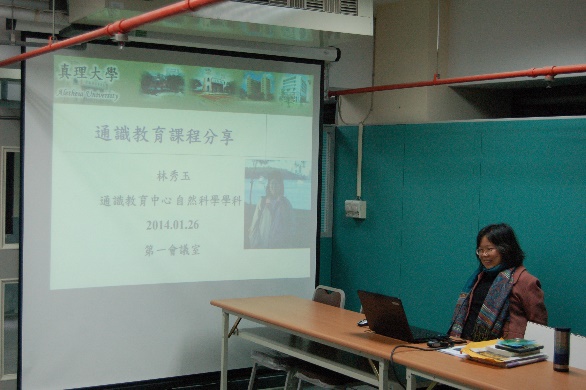 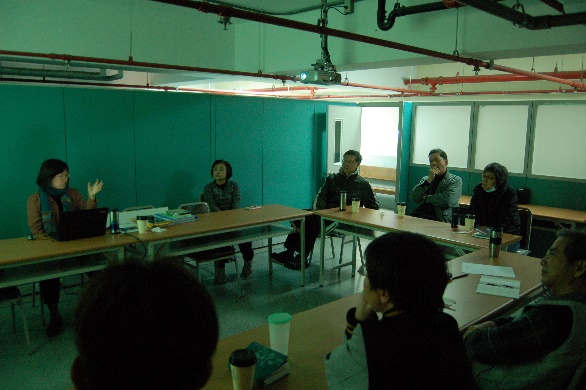 